Frühjahrsaussaat: AEROSEM im Dauereinsatz Perfekter Saataufgang in allen Kulturen Dank der gelungenen Integration von Einzelkornsätechnik in eine pneumatische Standard-Sämaschine bietet die Pöttinger AEROSEM höchste Einsatzflexibilität und ist deshalb bei der Frühjahrsaussaat im Dauereinsatz. Heute Mais, morgen Soja und am dritten Tag Getreide aussäen – die Pöttinger AEROSEM macht’s möglich. Das wissen die, mit der Maschine extrem zufriedenen Praktiker zu schätzen: Die Ackerbau-Profis sind begeistert, wie gut und einfach das System arbeitet und bestätigen neben den Vorteilen des Mehrfacheinsatzes bei verschiedenen Kulturen auch den perfekten Saataufgang. PCS und IDS: International mehrfach ausgezeichnete Technik PCS (Precision Combi Seeding):Die Maschine verfügt über bis zu zehn Einzelkornelemente für 37,5 cm beziehungsweise 75 cm Reihenabstand, nur mit der AEROSEM ADD bei 12,5 cm. Über das herkömmliche Dosiersystem kann mit einem entsprechenden Verteilerkopfeinsatz Dünger neben den Einzelkorn-Saatreihen eingebracht werden. Darüber hinaus besteht die Option der Grasuntersaat, kombiniert mit Einzelkornsaat, um den Boden optimal vor Erosion zu schützen. Mit DUPLEX SEED erfolgt die Aussaat von Silo- und Körnermais in Doppelreihe. Damit ist das Verfahren eine echte wirtschaftliche Alternative zur konventionellen Einzelkornsaat.IDS (Intelligent Distribution System): Das IDS ist ein weltweit einzigartiges System, das eine konstante Kornzahl in der Reihe garantiert und dabei Saatgut einspart. Dieses Verteilerkopfsystem mit integriertem Doppelmantelsystem für die interne Kornrückführung bei geschalteten Fahrgassen ist also Garant dafür, dass bei Getreide- und Feinsaat sehr gute Querverteilungswerte messbar sind. Eine Vielzahl an perfekten Scharsystemen garantiert ein exaktes Ablegen des Saatgutes. Die Maschine ist mit 3-reihigem Schleppschar, mit Einscheibenschar oder mit DUAL DISC Doppelscheibenschar verfügbar. Das Schleppschar ist geeignet für leichte Böden mit wenig organischer Masse. Für Einscheiben- und Schleppschar sind bis zu 25 kg Schardruck möglich. Die großdimensionierten DUAL DISC Doppelscheibenschare schneiden die Pflanzenreste durch und formen eine gleichmäßige, saubere Särille. Die Dosierräder können je nach Aussaatmenge für Normalsaatgut oder Feinsaatgut werkzeuglos, rasch und einfach getauscht werden. Die AEROSEM spielt ihr Potenzial voll aus mit einer LION Kreiselegge, einer FOX Kurzkombination zur Saatbettbereitung oder dem neuartigen Konzept der MULTILINE, das eine Kurzscheibenegge oder einen Grubber mit der Sämaschine vereint.Eine für alles: Egal, welche Kulturen gerade für die Frühjahrsaussaat anstehen, mit der Pöttinger AEROSEM ist höchste Einsatzflexibilität, Genauigkeit und Komfort in der Aussaat garantiert. Genau das Richtige für jeden Ackerbau-Profi. Bildervorschau: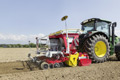 AEROSEM 3002 ADDhttp://www.poettinger.at/de_at/Newsroom/Pressebild/2737Weitere druckoptimierte Bilder: http://www.poettinger.at/presse